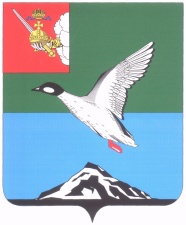 АДМИНИСТРАЦИЯ ЧЕРЕПОВЕЦКОГО МУНИЦИПАЛЬНОГО РАЙОНА Р А С П О Р Я Ж Е Н И Еот 04.10.2017 									        № 618-рг. ЧереповецО внесении изменений в распоряжение администрации районаот 31.10.2016 № 440-р «Об утверждении плана проведения плановых проверок земельных участков, используемых гражданами, на 2017 год»1. Внести изменения в План проведения плановых проверок земельных участков, используемых гражданами, на 2017 год, утвержденный распоряжением администрации района от 31.10.2016 № 440-р                                  «Об утверждении плана проведения плановых проверок земельных участков, используемых гражданами, на 2017 год», исключив строки 95,97,100,102.2. Распоряжение разместить на официальном сайте Череповецкого муниципального района в информационно-телекоммуникационной сети Интернет.3. Контроль за выполнением настоящего распоряжения возложить на заместителя главы района Н.А. Староверову.По поручению главы районапервый заместитель главы района 					        И.В.Матросов